asasa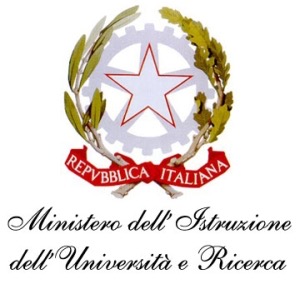 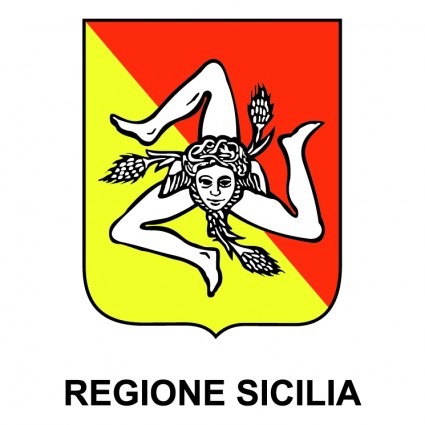 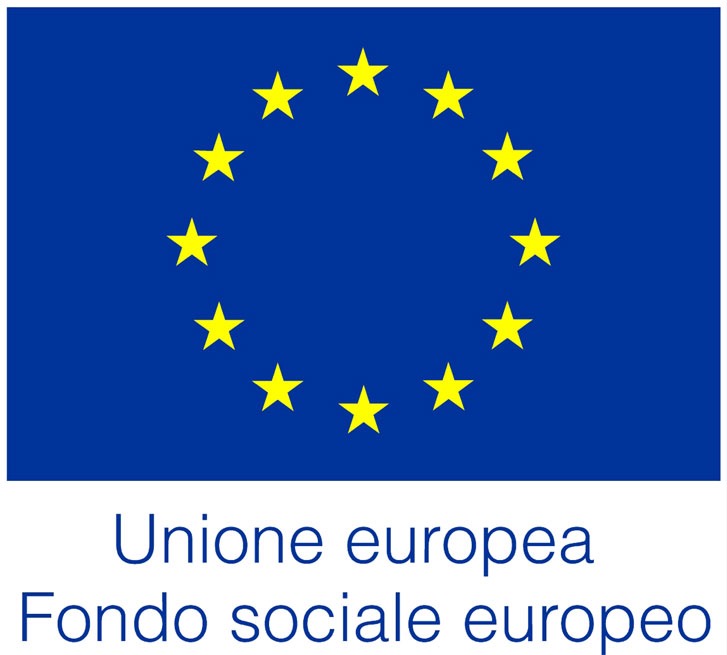 I.I.S.S. “CALOGERO AMATO VETRANO”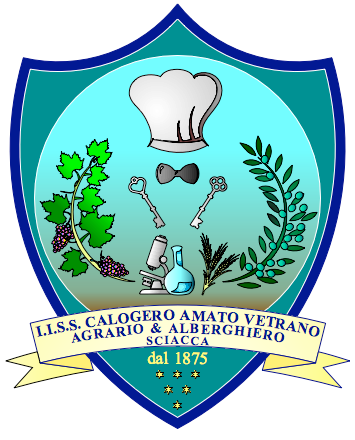 Cod. Fisc. 92003990840 – Cod. Mecc. AGIS01200AI.P.S.E.O.A. “Sen. G. Molinari” -  I.T.A. “C. Amato Vetrano”Cod. Mecc. AGRH01201E - Cod. Mecc. AGTA012016Corso Serale S.E.O.A. Cod. Mecc. AGRH01250VConvitto Cod. Mecc. AGVC05000PMonitoraggio Attività - 2° TrimestreA.S. 2021/2022 Classe ____________                       Docente Coordinatore __________________                     Il Docente Coordinatore______________________AlunniCorso SicurezzaFormazione Generale Ore 4Corso SicurezzaFormazione Specifica Ore 8Orientamento Ore 2 Stage 3° annoN° oreStage 4° annoN° oreStage 5° annoN° oreStage TotaleN° oreHACCP